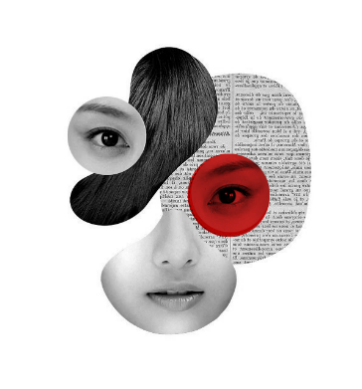 PROJET DE RÉSOLUTION :
SÃO PAULO N'EST PAS À VENDRELe Conseil exécutif de l’Internationale des Services Publics (ISP),élu lors du 30ème Congrès mondial de l’ISP (Genève, Suisse, du 30 octobre au 3 novembre 2017), réuni le 3 novembre 2017RECONNAÎT que le Brésil a connu un coup d'État en 2016, organisé dans le but premier de mettre en œuvre un programme ultralibéral qui ne pouvait s’imposer au travers d'élections, un programme visant à mettre fin aux droits des travailleurs et travailleuses, à livrer des richesses nationales telles que les réserves de pétrole pré-salifère, à étouffer les politiques sociales, imposer des privatisations et mettre fin au régime public de retraites ;RECONNAÎT que João Doria, porté par la vague conservatrice rejetant les politiques traditionnelles, a été élu maire de São Paulo et brigue aujourd’hui la présidence du pays en 2018 en s’appuyant sur un programme caractérisé par la mise en œuvre de mesures d’austérité extrême et des coupes sombres dans les politiques publiques et les services ;COMPREND que João Doria a lancé un processus de privatisations municipales sans précédent au Brésil, incluant les services publics, les espaces publics, les cimetières, les parcs, les marchés, les systèmes de transport, les terrains et bâtiments publics, les bibliothèques, le patrimoine historique et culturel, dans une perspective de pleine exploitation par le capital, sans égard aucun pour la municipalité et sans aucun encadrement social ;DÉCIDE que l’ISP apporte un soutien direct aux mouvements en marche à São Paulo, sous les auspices de la campagne « SÃO PAULO N'EST PAS À VENDRE », pour informer la population de ce que les médias cachent et recueillir un nombre suffisant de signatures nécessaires à l’élaboration d’une législation qui imposera la tenue de référendums, afin que la population puisse décider de tout processus de privatisation ou d’octroi de concessions dans la ville.Présenté par le SINDSEP-SP, le syndicat des employé(e)s de l'administration publique de la ville de São Paulo, Brésil.